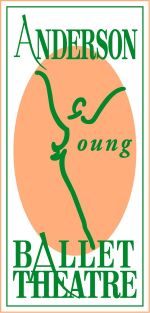 REVISED Scheduled changes as of 5/4/2020These changes will be for the remainder of the semester. Please note, some changes affect room, times or both rooms and times. This will affect where your dancer will enter the building and what bathroom they will be allowed to use on that day.  PLEASE share this information with your dancers. These changes affect Level 4/5, Level 6/7, Juniors, Apprentices, and Company.  All other levels and classes will remain the same.MONDAYSMALL ROOMLevel 1 (normal schedule)BACK ROOM/WEST ROOMLevel 3 (normal schedule)7:00-9:00 Company ONLYTUESDAYBIG ROOMLevel 6/7 (normal schedule)BACK ROOM/WEST ROOMLevel 3 (normal schedule)BIG ROOM7:00-9:00 Company ONLYWEDNESDAYSMALL ROOMPreschool classes (normal schedule)BIG ROOM4:30-6:30 Apprentices ONLY7:00-9:00 Juniors ONLYBACK ROOM/WEST ROOM7:00-9:00 Level 6/7 BalletTHURSDAYBIG ROOM 
4:30-6:00 Ballet 4/5 
6:00-6:30 Jazz 4/5 
6:30-7:00 Tap 4/5 
7:45-9:30 Com Tap/Jazz 

BACK ROOM/WEST ROOM
4:45-5:30 Jazz 6/7 
5:30-6:00 Tap 6/7 
6:00-7:00 Modern 6/7 
7:15-7:45 App Tap 
7:45-9:00 App Jazz 

SMALL ROOM
5:30-6:00 Jr Tap 
6:00-6:45 Jr Jazz SATURDAY (except for 5/16, AYBT Audition Day)BIG ROOM9:30-12:30 Company ONLY 1:00-3:30 Apprentices ONLYBACK ROOM/WEST ROOM12:30-3:00 Juniors ONLY